PLUS PEDAL FOOTSWITCH LISTING INFO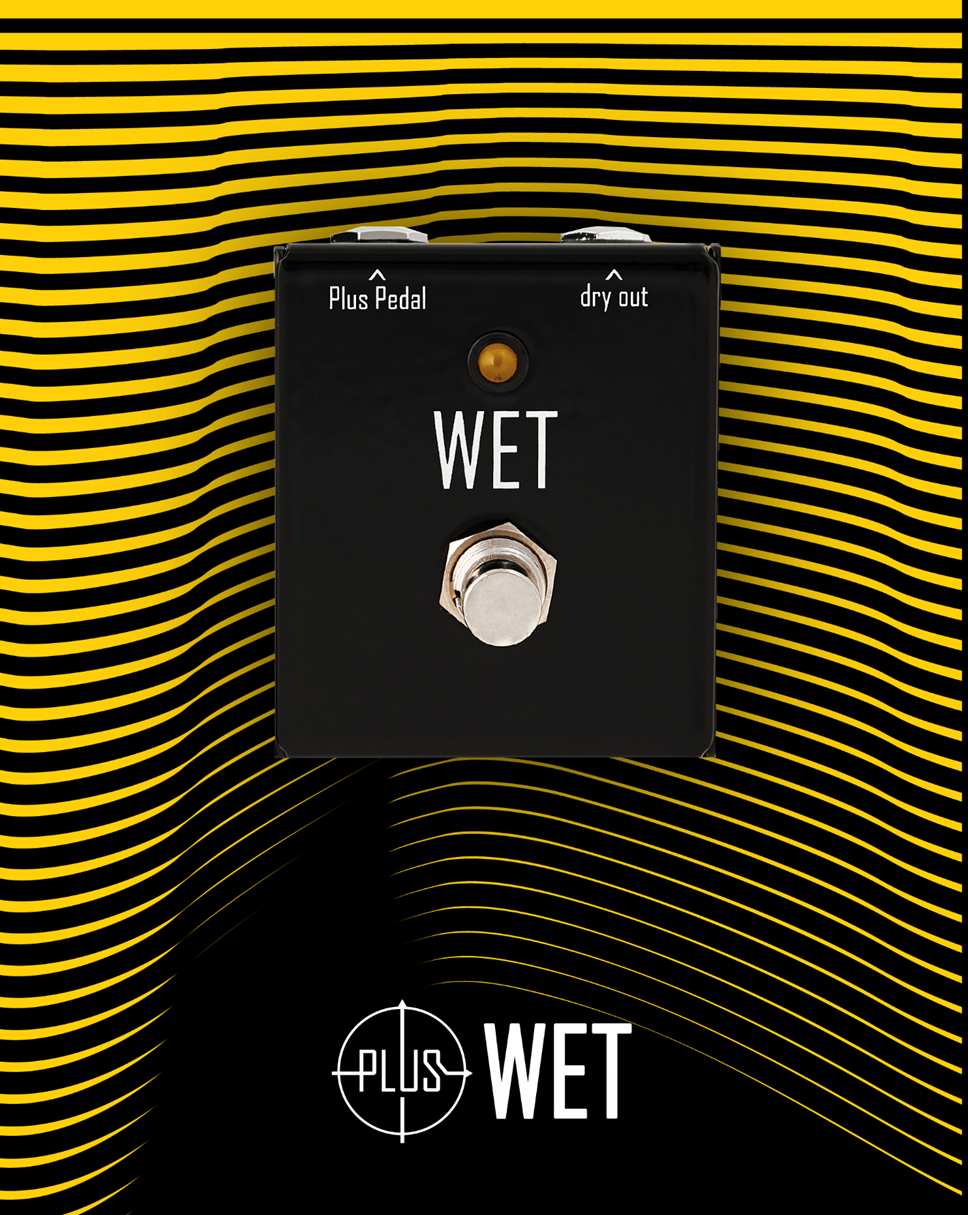 SKU INFOPRODUCT PHOTOS AND VIDEOSProduct photos available online:https://www.dropbox.com/sh/45ffc4mciymrvju/AACcURJq_Y2F6wcclbWBHM3Sa/ASSETS%20PLUS%20PEDAL/PHOTOS?dl=0&subfolder_nav_tracking=1 SHORT PRODUCT DESCRIPTIONThe footswitch is a remote foot-controller for engaging the PLUS Pedal’s WET mode on the fly. The player is able to mute and unmute the dry sound at any moment – before, after and in the middle of sustaining notes. This allows to build up a rich layer of ambient sound effects without hearing the pick attack. The Footswitch functions also as a kill switch on a pedalboard. The DRY OUT can be routed to another amp or a tuner pedal.More control on a dark stage with WET mode status LED (not available on the main unit);More signal routing options with dry output;Included TRS cable to connect to the main unit.When using the Footswitch (plugged into “CLEAN OUT/FSW” on the PLUS Pedal), you can still access the DRY only signal through a DRY OUT output on the Footswitch.PRODUCT DETAILSUser manual: https://www.gamechangeraudio.com/wp-content/uploads/2018/02/PLUS_manual_download.pdf AMAZON BULLET POINTSThe footswitch is a remote foot-controller for engaging the PLUS Pedal’s WET mode on the fly. Mute and unmute the dry sound at any moment.Build rich layers of ambient sound effects without hearing the pick attack. Mute and unmute the dry sound at any moment before, after and in the middle of sustaining notes.More control on a dark stage with WET mode status LED (not available on the main unit).Route dry signal to another amp.Included TRS cable to connect to the main unit.Product namePLUS Pedal FootswitchFull name in listingsGamechanger Audio PLUS Pedal FootswitchManufacturer’s SKUGCAFSWUPC750258555165Product categoryEffect Pedals, AccessoriesManufacturerGamechanger AudioMade inMade in EU, Riga, LatviaInput1/4” TRS (Stereo) in from PLUS Pedal, TRS Cable is includedOutput1/4” Mono Dry OutProduct DimensionsWLH  58 x 66 x 46 mm (2.3 x 2.6 x 1.8 in)Product Weight230 g (0.5 lbs)